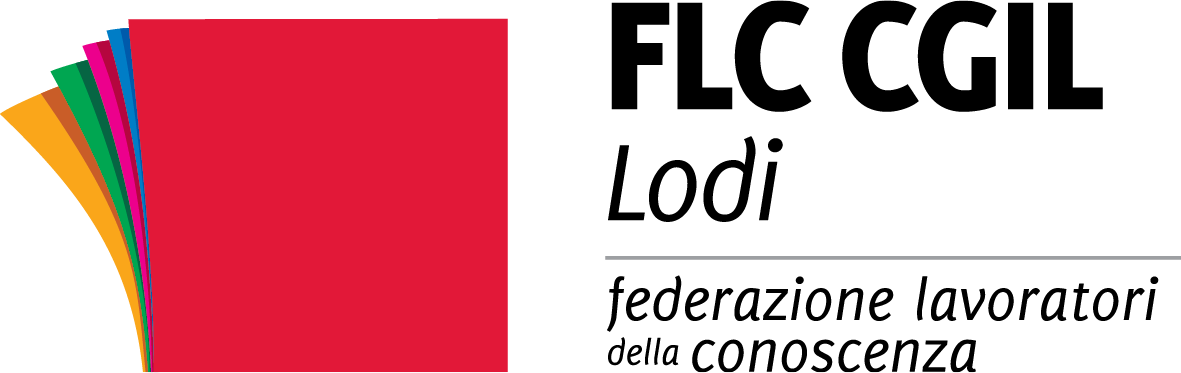 In data 19 aprile 2024 , dalle ore 8.00 alle ore 11.00, presso l’Aula Magna dell’I.T.A.S “A.TOSI” Codogno viale Marconi 60, la FLC CGIL di Lodi indice, ai sensi dell’art. 31 del CCNL 2019 – 2021, un’assemblea sindacale territoriale per le seguenti scuole: ITAS TOSI, Liceo statale con indirizzo scientifico, classico, linguistico"Giuseppe Novello,I.I.S. AMBROSOLI per le sedi I.P.S.I.A. “Ambrosoli e Istituto Tecnico Calamandrei, I.I.S. Cesaris di CasalpusterlengoL’assemblea verterà sui seguenti punti all’O.d.g.:1) scelte politiche che ricadono sulla scuola: autonomia differenziata, dimensionamento, PNRR, filiera tecnologico-professionale, riforma delle superiori, liceo made in Italy;2) ruolo delle comunità educanti e degli organi collegiali nelle scelte politiche sulla scuola;3) elezioni Consiglio Superiore della Pubblica Istruzione (CSPI);4) varie ed eventuali.All’incontro potrà partecipare un componente della Segreteria della FLC CGIL Lombardia.Si invitano le SS.LL. a dare la massima diffusione alla presente mediante circolare interna ai sensi dell’art. 31, co. 8 del CCNL 2019 - 2021.Distinti salutiLodi, 12/04/2024									Per la FLC CGIL Lodi								           Il Segretario Generale								                 Marcello Albini